Decreto n. 15/2021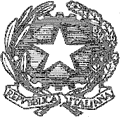 Consiglio di Stato in sede Giurisdizionale Sezione QuartaIL PRESIDENTEVISTO l'articolo 4, comma 1, del decreto legge 30 aprile 2020, n, 28, convertito con modificazioni dalla legge 25 giugno 2020, n. 70;VISTO l'articolo 25 del decreto-legge 28 ottobre 2020, n. 137;VISTO il decreto del Presidente del Consiglio di Stato n. 134 del 22 maggio 2020, recante Regole tecnico-operative per l’attuazione del processo amministrativo telematico, nonché per la sperimentazione e la graduale applicazione dei relativi aggiornamenti.VISTE le istanze pervenute, aventi ad oggetto la discussione da remoto dei ricorsi fissati all'udienza del  8 aprile 2021;PRESO ATTO che la discussione orale con collegamento da remoto oggetto delle istanze di cui al detto art. 4, comma 1, d.l. n. 28 del 2020, ed all'art.25 del decreto legge 28 ottobre 2020, n. 137, è modalità idonea a salvaguardare il contraddittorio e l’effettiva partecipazione dei difensori all'udienza, assicurando in ogni caso la sicurezza e la funzionalità del sistema informativo della giustizia amministrativa e dei relativi apparati;RITENUTO di adottare direttive e misure organizzative per la trattazione delle udienze, coerenti con le disposizioni dettate dal Presidente del Consiglio di Stato e di provvedere in ordine alle sopra indicate istanze;DISPONELe cause per le quali non è stata richiesta o disposta la discussione da remoto passano in decisione senza discussione, sulla base degli atti depositati, secondo l'ordine di ruolo.Per le cause nelle quali le parti o alcune di esse hanno depositato note di udienze, alternative alla discussione, il loro difensore sarà considerato presente all'udienza e ne sarà dato atto a verbale.Preliminarmente, secondo l'ordine di ruolo, vi saranno le chiamate dei ricorsi per i quali è stata depositata e accolta istanza di discussione da remoto ai sensi dell'art. 25 del decreto legge 28 ottobre 2020, n. 137;La Camera di Consiglio avrà inizio alle ore 9,00:ord. ruolo    1   NRG 202005059ord. ruolo    6   NRG 202001482ord. ruolo    9   NRG 202102272ord. ruolo  10   NRG 202101845ord. ruolo  11   NRG 202003717ord. ruolo  12   NRG 202102062ord. ruolo  16   NRG 202102429ord. ruolo  17   NRG 202001573ord. ruolo  19   NRG 202102745A seguire, l'udienza pubblica avrà inizio alle ore 10.00 e si svolgerà secondo le seguenti fasce orarie:dalle ore 10.00 alle ore 10.40ord. ruolo 	  2   NRG 201909281 (chiamata congiuntamente con ord. ruolo 3-4-5)ord. ruolo     3   NRG 201909340ord. ruolo     4   NRG 201909552ord, ruolo     5   NRG 201909592ord. ruolo     6   NRG 202009190ord. ruolo     7   NRG 202009380ord. ruolo     8   NRG 202009451ord. ruolo     9   NRG 201402030ord. ruolo    10  NRG 202007998dalle ore 10.40 ord. ruolo   13   NRG 201609101ord. ruolo   15   NRG 202007243ord. ruolo   16   NRG 202007244ord. ruolo   19   NRG 202007505ord. ruolo   20   NRG 202009416ord. ruolo   24   NRG 202008599ord. ruolo   25   NRG 202009060Per i collegamenti da remoto, agli avvocati si raccomanda di attenersi alle regole di autenticazione disposte dall'art. 3, comma 4, All. 3, del decreto del Presidente del Consiglio di Stato n. 134 del 22 maggio 2020; all'apertura del contatto sarà richiesto ai soggetti ammessi a partecipare al collegamento di dimostrare la loro identità e la libera volontà di dar corso all'udienza da remoto, anche relativamente alla disciplina del trattamento dei dati personali, previa dichiarazione da parte dei difensori, dei loro eventuali delegati o delle parti che agiscono in proprio, di aver letto l'informativa di cui all'art. 2 comma 5 del decreto del Presidente del Consiglio di Stato n. 134 del 22 maggio 2020 su richiamato.In caso di necessità i numeri della sezione da contattare sono i seguenti:06 68272314    06 68272415    Manda alla Segreteria di pubblicare il presente atto sul sito della Giustizia amministrativa e di comunicare alle parti ammesse alla discussione il link per il collegamento all'udienza almeno un giorno libero prima della trattazione. Cosi deciso in Roma 6 aprile 2021                                                                                                                                    Il Presidente                                                                                                                                     Luigi Maruotti